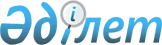 О внесении изменений и дополнения в решение Успенского районного маслихата от 23 декабря 2020 года № 335/67 "Об Успенском районном бюджете на 2021 - 2023 годы"Решение Успенского районного маслихата Павлодарской области от 24 мая 2021 года № 43/5. Зарегистрировано Департаментом юстиции Павлодарской области 28 мая 2021 года № 7298
      В соответствии с пунктом 4 статьи 106 Бюджетного кодекса Республики Казахстан, подпунктом 1) пункта 1 статьи 6 Закона Республики Казахстан "О местном государственном управлении и самоуправлении в Республике Казахстан", пунктом 4 статьи 18 Закона Республики Казахстан "О государственном регулировании развития агропромышленного комплекса и сельских территорий", Успенский районный маслихат РЕШИЛ:
      1. Внести в решение Успенского районного маслихата от 23 декабря 2020 года № 335/67 "Об Успенском районном бюджете на 2021 - 2023 годы" (зарегистрировано в Реестре государственной регистрации нормативных правовых актов за № 7111) следующие изменения и дополнение:
      1) пункт 1 указанного решения изложить в следующей редакции:
      "1. Утвердить Успенский районный бюджет на 2021 - 2023 годы согласно приложениям 1, 2, 3 соответственно, в том числе на 2021 год в следующих объемах:
      1) доходы – 6 872 346 тысяч тенге, в том числе:
      налоговые поступления – 503 200 тысяч тенге;
      неналоговые поступления – 4 771 тысяч тенге;
      поступления от продажи основного капитала – 792 тысяч тенге;
      поступления трансфертов – 6 363 583 тысяч тенге;
      2) затраты – 6 917 626 тысяч тенге;
      3) чистое бюджетное кредитование – 76 443 тысяч тенге, в том числе:
      бюджетные кредиты – 105 012 тысяч тенге;
      погашение бюджетных кредитов – 28 569 тысяч тенге;
      4) сальдо по операциям с финансовыми активами – равно нулю;
      5) дефицит (профицит) бюджета – -121 723 тысяч тенге;
      6) финансирование дефицита (использование профицита) бюджета – 121 723 тысяч тенге.";
      2) пункт 6 указанного решения изложить в следующей редакции:
      "6. Предусмотреть в районном бюджете на 2021 год целевые текущие трансферты бюджетам сельских округов в следующих размерах:
      68 572 тысяч тенге – на продление пилотного режима системы оплаты труда административным государственным служащим по факторно-балльной шкале;
      5 785 тысяч тенге – на реализацию мероприятий по благоустройству и озеленению населенных пунктов;
      135 985 тысяч тенге – на реализацию мероприятий по социальной и инженерной инфраструктуре в сельских населенных пунктах в рамках проекта "Ауыл-Ел бесігі".";
      3) пункт 9 указанного решения изложить в следующей редакции:
      "9. Специалистам в области социального обеспечения, культуры и спорта, являющимся гражданскими служащими и работающим в сельских населенных пунктах, а также указанным специалистам, работающим в государственных организациях, финансируемых из местных бюджетов, предусмотреть повышенные на двадцать пять процентов оклады и тарифные ставки по сравнению со ставками специалистов, занимающихся этими видами деятельности в городских условиях.";
      4) дополнить пунктом 9-1 следующего содержания:
      "9-1. Предусмотреть поступления трансфертов на 2021 год из бюджетов городов районного значения, сел, поселков, сельских округов на компенсацию потерь районного (города областного значения) бюджета в районный бюджет в связи с централизацией оказания специальных социальных услуг – 35 661 тысяч тенге.";
      5) приложение 1 к указанному решению изложить в новой редакции согласно приложению к настоящему решению.
      2. Контроль за исполнением настоящего решения возложить на постоянную комиссию Успенского районного маслихата по вопросам экономики и бюджета.
      3. Настоящее решение вводится в действие с 1 января 2021 года. Бюджет Успенского района на 2021 год
(с изменениями и дополнением)
					© 2012. РГП на ПХВ «Институт законодательства и правовой информации Республики Казахстан» Министерства юстиции Республики Казахстан
				
      Председатель сессии Успенского районного маслихата 

Б. Бекенов

      Секретарь Успенского районного маслихата 

Ж. Бараисов
Приложение
к решению Успенского
районного маслихата
от 24 мая 2021 года
№ 43/5Приложение 1
к решению Успенского
районного маслихата
от 23 декабря 2020 года
№ 335/67
Категория
Категория
Категория
Категория
Сумма (тысяч тенге)
Класс
Класс
Класс
Сумма (тысяч тенге)
Подкласс
Подкласс
Сумма (тысяч тенге)
Наименование
Сумма (тысяч тенге)
1
2
3
4
5
1. Доходы
6 872 346
1
Налоговые поступления
503 200
01
Подоходный налог
258 866
1
Корпоративный подоходный налог
35 450
2
Индивидуальный подоходный налог
223 416
03
Социальный налог
200 300
1
Социальный налог
200 300
04
Налоги на собственность
28 635
1
Налоги на имущество
28 635
05
Внутренние налоги на товары, работы и услуги
12 549
2
Акцизы
1 666
3
Поступления за использование природных и других ресурсов
6 693
4
Сборы за ведение предпринимательской и профессиональной деятельности
4 190
08
Обязательные платежи, взимаемые за совершение юридически значимых действий и (или) выдачу документов уполномоченными на то государственными органами или должностными лицами
2 850
1
Государственная пошлина
2 850
2
Неналоговые поступления
4 771
01
Доходы от государственной собственности
2 934
5
Доходы от аренды имущества, находящегося в государственной собственности
2 900
7
Вознаграждения по кредитам, выданным из государственного бюджета
34
06
Прочие неналоговые поступления
1 837
1
Прочие неналоговые поступления
1 837
3
Поступления от продажи основного капитала
792
01
Продажа государственного имущества, закрепленного за государственными учреждениями
500
1
2
3
4
5
1
Продажа государственного имущества, закрепленного за государственными учреждениями
500
03
Продажа земли и нематериальных активов
292
1
Продажа земли
59
2
Продажа нематериальных активов
233
4
Поступления трансфертов
6 363 583
01
Трансферты из нижестоящих органов государственного управления
35 683
3
Трансферты из бюджетов городов районного значения, сел, поселков, сельских округов
35 683
02
Трансферты из вышестоящих органов государственного управления
6 327 900
2
Трансферты из областного бюджета
6 327 900
Функциональная группа
Функциональная группа
Функциональная группа
Функциональная группа
Функциональная группа
Сумма (тысяч тенге)
Функциональная подгруппа
Функциональная подгруппа
Функциональная подгруппа
Функциональная подгруппа
Сумма (тысяч тенге)
Администратор бюджетных программ
Администратор бюджетных программ
Администратор бюджетных программ
Сумма (тысяч тенге)
Программа
Программа
Сумма (тысяч тенге)
Наименование
Сумма (тысяч тенге)
1
2
3
4
5
6
2. Затраты
6 917 626
01
Государственные услуги общего характера
576 754
1
Представительные, исполнительные и другие органы, выполняющие общие функции государственного управления
198 330
112
Аппарат маслихата района (города областного значения)
23 697
001
Услуги по обеспечению деятельности маслихата района (города областного значения)
23 457
003
Капитальные расходы государственного органа
240
122
Аппарат акима района (города областного значения)
174 633
001
Услуги по обеспечению деятельности акима района (города областного значения)
173 044
003
Капитальные расходы государственного органа
1 589
2
Финансовая деятельность
104 836
452
Отдел финансов района (города областного значения)
104 836
001
Услуги по реализации государственной политики в области исполнения бюджета и управления коммунальной собственностью района (города областного значения)
35 756
003
Проведение оценки имущества в целях налогообложения
508
113
Целевые текущие трансферты нижестоящим бюджетам
68 572
5
Планирование и статистическая деятельность
39 625
453
Отдел экономики и бюджетного планирования района (города областного значения)
39 625
001
Услуги по реализации государственной политики в области формирования и развития экономической политики, системы государственного планирования 
39 625
9
Прочие государственные услуги общего характера
233 963
454
Отдел предпринимательства и сельского хозяйства района (города областного значения)
41 505
001
Услуги по реализации государственной политики на местном уровне в области развития предпринимательства и сельского хозяйства
41 505
809
Отдел жилищно-коммунального хозяйства, пассажирского транспорта, автомобильных дорог, строительства, архитектуры и градостроительства района (города областного значения)
192 458
1
2
3
4
5
6
001
Услуги по реализации государственной политики на местном уровне в области жилищно-коммунального хозяйства, пассажирского транспорта, автомобильных дорог, строительства, архитектуры и градостроительства
50 688
113
Целевые текущие трансферты нижестоящим бюджетам
141 770
02
Оборона
26 207
1
Военные нужды
11 345
122
Аппарат акима района (города областного значения)
11 345
005
Мероприятия в рамках исполнения всеобщей воинской обязанности
11 345
2
Организация работы по чрезвычайным ситуациям
14 862
122
Аппарат акима района (города областного значения)
14 862
006
Предупреждение и ликвидация чрезвычайных ситуаций масштаба района (города областного значения)
381
007
Мероприятия по профилактике и тушению степных пожаров районного (городского) масштаба, а также пожаров в населенных пунктах, в которых не созданы органы государственной противопожарной службы
14 481
06
Социальная помощь и социальное обеспечение
477 663
1
Социальное обеспечение
51 307
451
Отдел занятости и социальных программ района (города областного значения)
51 307
005
Государственная адресная социальная помощь
51 307
2
Социальная помощь
384 318
451
Отдел занятости и социальных программ района (города областного значения)
384 318
002
Программа занятости
223 853
004
Оказание социальной помощи на приобретение топлива специалистам здравоохранения, образования, социального обеспечения, культуры, спорта и ветеринарии в сельской местности в соответствии с законодательством Республики Казахстан
8 296
007
Социальная помощь отдельным категориям нуждающихся граждан по решениям местных представительных органов
52 770
010
Материальное обеспечение детей-инвалидов, воспитывающихся и обучающихся на дому
334
014
Оказание социальной помощи нуждающимся гражданам на дому
41 499
1
2
3
4
5
6
017
Обеспечение нуждающихся инвалидов протезно-ортопедическими, сурдотехническими и тифлотехническими средствами, специальными средствами передвижения, обязательными гигиеническими средствами, а также предоставление услуг санаторно-курортного лечения, специалиста жестового языка, индивидуальных помощников в соответствии с индивидуальной программой реабилитации инвалида
29 710
023
Обеспечение деятельности центров занятости населения
27 856
9
Прочие услуги в области социальной помощи и социального обеспечения
42 038
451
Отдел занятости и социальных программ района (города областного значения)
42 038
001
Услуги по реализации государственной политики на местном уровне в области обеспечения занятости и реализации социальных программ для населения
39 054
011
Оплата услуг по зачислению, выплате и доставке пособий и других социальных выплат
689
021
Капитальные расходы государственного органа
390
054
Размещение государственного социального заказа в неправительственных организациях
1 905
07
Жилищно-коммунальное хозяйство
1 861 286
1
Жилищное хозяйство
27 615
809
Отдел жилищно-коммунального хозяйства, пассажирского транспорта, автомобильных дорог, строительства, архитектуры и градостроительства района (города областного значения)
27 615
003
Организация сохранения государственного жилищного фонда
2 610
004
Обеспечение жильем отдельных категорий граждан
403
033
Проектирование, развитие и (или) обустройство инженерно-коммуникационной инфраструктуры
24 602
2
Коммунальное хозяйство
1 829 935
809
Отдел жилищно-коммунального хозяйства, пассажирского транспорта, автомобильных дорог, строительства, архитектуры и градостроительства района (города областного значения)
1 829 935
012
Функционирование системы водоснабжения и водоотведения
17 400
048
Развитие благоустройства городов и населенных пунктов
46 756
058
Развитие системы водоснабжения и водоотведения в сельских населенных пунктах
1 765 779
3
Благоустройство населенных пунктов
3 736
1
2
3
4
5
6
809
Отдел жилищно-коммунального хозяйства, пассажирского транспорта, автомобильных дорог, строительства, архитектуры и градостроительства района (города областного значения)
3 736
007
Освещение улиц в населенных пунктах
3 736
08
Культура, спорт, туризм и информационное пространство
383 478
1
Деятельность в области культуры
211 333
457
Отдел культуры, развития языков, физической культуры и спорта района (города областного значения)
207 333
003
Поддержка культурно-досуговой работы
207 333
809
Отдел жилищно-коммунального хозяйства, пассажирского транспорта, автомобильных дорог, строительства, архитектуры и градостроительства района (города областного значения)
4 000
009
Развитие объектов культуры
4 000
2
Спорт
9 926
457
Отдел культуры, развития языков, физической культуры и спорта района (города областного значения)
9 623
009
Проведение спортивных соревнований на районном (города областного значения) уровне
8 520
010
Подготовка и участие членов сборных команд района (города областного значения) по различным видам спорта на областных спортивных соревнованиях
1 103
809
Отдел жилищно-коммунального хозяйства, пассажирского транспорта, автомобильных дорог, строительства, архитектуры и градостроительства района (города областного значения)
303
008
Развитие объектов спорта
303
3
Информационное пространство
83 345
456
Отдел внутренней политики района (города областного значения)
15 500
002
Услуги по проведению государственной информационной политики
15 500
457
Отдел культуры, развития языков, физической культуры и спорта района (города областного значения)
67 845
006
Функционирование районных (городских) библиотек
66 015
007
Развитие государственного языка и других языков народа Казахстана
1 830
9
Прочие услуги по организации культуры, спорта, туризма и информационного пространства
78 874
1
2
3
4
5
6
456
Отдел внутренней политики района (города областного значения)
41 166
001
Услуги по реализации государственной политики на местном уровне в области информации, укрепления государственности и формирования социального оптимизма граждан
27 069
003
Реализация мероприятий в сфере молодежной политики
12 297
006
Капитальные расходы государственного органа
1 800
457
Отдел культуры, развития языков, физической культуры и спорта района (города областного значения)
37 708
001
Услуги по реализации государственной политики на местном уровне в области культуры, развития языков, физической культуры и спорта
30 598
032
Капитальные расходы подведомственных государственных учреждений и организаций
7 110
10
Сельское, водное, лесное, рыбное хозяйство, особо охраняемые природные территории, охрана окружающей среды и животного мира, земельные отношения
44 238
6
Земельные отношения
26 357
463
Отдел земельных отношений района (города областного значения)
26 357
001
Услуги по реализации государственной политики в области регулирования земельных отношений на территории района (города областного значения)
24 733
006
Землеустройство, проводимое при установлении границ районов, городов областного значения, районного значения, сельских округов, поселков, сел
1 590
007
Капитальные расходы государственного органа
34
9
Прочие услуги в области сельского, водного, лесного, рыбного хозяйства, охраны окружающей среды и земельных отношений
17 881
453
Отдел экономики и бюджетного планирования района (города областного значения)
17 881
099
Реализация мер по оказанию социальной поддержки специалистов
17 881
11
Промышленность, архитектурная, градостроительная и строительная деятельность
1 425
2
Aрхитектурная, градостроительная и строительная деятельность
1 425
809
Отдел жилищно-коммунального хозяйства, пассажирского транспорта, автомобильных дорог, строительства, архитектуры и градостроительства района (города областного значения)
1 425
1
2
3
4
5
6
013
Разработка схем градостроительного развития территории района, генеральных планов городов районного (областного) значения, поселков и иных сельских населенных пунктов
1 425
12
Транспорт и коммуникации
1 146 153
1
Автомобильный транспорт
1 144 473
809
Отдел жилищно-коммунального хозяйства, пассажирского транспорта, автомобильных дорог, строительства, архитектуры и градостроительства района (города областного значения)
1 144 473
025
Обеспечение функционирования автомобильных дорог
26 543
045
Капитальный и средний ремонт автомобильных дорог районного значения и улиц населенных пунктов
931 604
051
Реализация приоритетных проектов транспортной инфраструктуры
186 326
9
Прочие услуги в сфере транспорта и коммуникаций
1 680
809
Отдел жилищно-коммунального хозяйства, пассажирского транспорта, автомобильных дорог, строительства, архитектуры и градостроительства района (города областного значения)
1 680
030
Субсидирование пассажирских перевозок по социально значимым городским (сельским), пригородным и внутрирайонным сообщениям
1 680
13
Прочие
9 612
3
Поддержка предпринимательской деятельности и защита конкуренции
450
454
Отдел предпринимательства и сельского хозяйства района (города областного значения)
450
006
Поддержка предпринимательской деятельности
450
9
Прочие
9 162
452
Отдел финансов района (города областного значения)
9 162
012
Резерв местного исполнительного органа района (города областного значения)
9 162
14
Обслуживание долга
4 171
1
Обслуживание долга
4 171
452
Отдел финансов района (города областного значения)
4 171
013
Обслуживание долга местных исполнительных органов по выплате вознаграждений и иных платежей по займам из областного бюджета
4 171
15
Трансферты
2 386 639
1
Трансферты
2 386 639
452
Отдел финансов района (города областного значения)
2 386 639
1
2
3
4
5
6
006
Возврат неиспользованных (недоиспользованных) целевых трансфертов
34
024
Целевые текущие трансферты из нижестоящего бюджета на компенсацию потерь вышестоящего бюджета в связи с изменением законодательства
2 130 053
038
Субвенции
256 552
3. Чистое бюджетное кредитование
76 443
Бюджетные кредиты
105 012
10
Сельское, водное, лесное, рыбное хозяйство, особо охраняемые природные территории, охрана окружающей среды и животного мира, земельные отношения
105 012
9
Прочие услуги в области сельского, водного, лесного, рыбного хозяйства, охраны окружающей среды и земельных отношений
105 012
453
Отдел экономики и бюджетного планирования района (города областного значения)
105 012
006
Бюджетные кредиты для реализации мер социальной поддержки специалистов
105 012
5
Погашение бюджетных кредитов
28 569
01
Погашение бюджетных кредитов
28 569
1
Погашение бюджетных кредитов, выданных из государственного бюджета
28 569
13
Погашение бюджетных кредитов, выданных из местного бюджета физическим лицам
28 569
4. Сальдо по операциям с финансовыми активами
0
5. Дефицит (профицит) бюджета
-121 723
6. Финансирование дефицита (использование профицита) бюджета
121 723